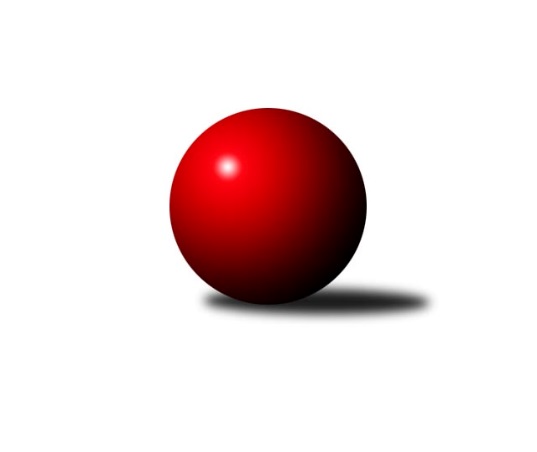 Č.13Ročník 2021/2022	22.1.2022Nejlepšího výkonu v tomto kole: 2545 dosáhlo družstvo: TJ Lomnice BKrajský přebor KV 2021/2022Výsledky 13. kolaSouhrnný přehled výsledků:TJ Šabina 	- TJ Lomnice B	2:14	2426:2545		22.1.Sokol Teplá	- Slovan KV C	12:4	2436:2345		22.1.TJ Lomnice C	- Kuželky Aš B	6:10	2422:2464		22.1.SKK K.Vary B 	- Loko Cheb C	12:4	2444:2258		22.1.TJ Jáchymov B	- TJ Lomnice D	12:4	2320:2302		22.1.Tabulka družstev:	1.	TJ Lomnice B	12	10	1	1	134 : 58 	 	 2558	21	2.	Kuželky Aš B	12	10	1	1	131 : 61 	 	 2492	21	3.	TJ Lomnice C	12	8	1	3	128 : 64 	 	 2479	17	4.	TJ Šabina	12	8	0	4	125 : 67 	 	 2508	16	5.	Slovan KV C	12	6	2	4	104 : 88 	 	 2429	14	6.	Sokol Teplá	12	5	2	5	102 : 90 	 	 2392	12	7.	Kuželky Aš C	11	3	1	7	70 : 106 	 	 2333	7	8.	TJ Lomnice D	12	3	1	8	75 : 117 	 	 2367	7	9.	SKK K.Vary B	12	2	1	9	62 : 130 	 	 2252	5	10.	TJ Jáchymov B	11	2	1	8	52 : 124 	 	 2267	5	11.	Loko Cheb C	12	2	1	9	57 : 135 	 	 2308	5Podrobné výsledky kola:	 TJ Šabina 	2426	2:14	2545	TJ Lomnice B	Tomáš Seidl	 	 210 	 229 		439 	 0:2 	 453 	 	216 	 237		Zuzana Kožíšková	Gerhard Brandl	 	 179 	 196 		375 	 2:0 	 371 	 	182 	 189		Rudolf Štěpanovský	Marek Zvěřina	 	 176 	 198 		374 	 0:2 	 419 	 	198 	 221		Tereza Štursová	Jiří Beneš ml.	 	 209 	 209 		418 	 0:2 	 432 	 	223 	 209		Lucie Vajdíková	Jaromír Černý	 	 216 	 215 		431 	 0:2 	 451 	 	243 	 208		Hubert Guba	František Seidl	 	 194 	 195 		389 	 0:2 	 419 	 	207 	 212		Jiří Gubarozhodčí: Jaromír ČernýNejlepší výkon utkání: 453 - Zuzana Kožíšková	 Sokol Teplá	2436	12:4	2345	Slovan KV C	Jiří Velek	 	 193 	 207 		400 	 2:0 	 397 	 	203 	 194		Pavlína Stašová	Josef Bílek	 	 195 	 219 		414 	 0:2 	 427 	 	212 	 215		Luděk Stríž	Petr Tauber	 	 218 	 222 		440 	 2:0 	 413 	 	206 	 207		Jiří Šafr	Rostislav Milota	 	 154 	 186 		340 	 0:2 	 387 	 	196 	 191		Miroslav Handšuh	Luboš Axamský	 	 197 	 199 		396 	 2:0 	 343 	 	197 	 146		Hedvika Besedová	Miroslav Pešťák	 	 220 	 226 		446 	 2:0 	 378 	 	182 	 196		Martina Sobotkovározhodčí: Luboš AxamskýNejlepší výkon utkání: 446 - Miroslav Pešťák	 TJ Lomnice C	2422	6:10	2464	Kuželky Aš B	Xenie Sekáčová	 	 185 	 198 		383 	 0:2 	 410 	 	218 	 192		Dagmar Jedličková	Jiří Flejšar	 	 218 	 208 		426 	 2:0 	 406 	 	200 	 206		Jaroslav Solín	Monika Maněnová	 	 216 	 194 		410 	 0:2 	 440 	 	231 	 209		Václav Veselý	Petr Janda	 	 198 	 196 		394 	 2:0 	 375 	 	197 	 178		Václav Pilař	Přemysl Krůta	 	 209 	 209 		418 	 2:0 	 400 	 	211 	 189		Luděk Kratochvíl	Petr Lidmila	 	 194 	 197 		391 	 0:2 	 433 	 	185 	 248		Martina Pospíšilovározhodčí: Růžena KovačíkováNejlepší výkon utkání: 440 - Václav Veselý	 SKK K.Vary B 	2444	12:4	2258	Loko Cheb C	Blanka Martinková	 	 203 	 232 		435 	 2:0 	 327 	 	172 	 155		Pavel Pokorný	Pavel Pazdera	 	 214 	 213 		427 	 2:0 	 364 	 	188 	 176		Daniel Hussar	Jiří Mitáček st.	 	 199 	 195 		394 	 2:0 	 362 	 	166 	 196		Ivan Rambousek	Josef Ženíšek	 	 196 	 193 		389 	 0:2 	 410 	 	196 	 214		Jana Hamrová	Jiří Gabriško	 	 177 	 198 		375 	 0:2 	 429 	 	232 	 197		Vladimír Krýsl	Libor Kupka	 	 220 	 204 		424 	 2:0 	 366 	 	191 	 175		Eva Nováčkovározhodčí: Václav ŠnajdrNejlepší výkon utkání: 435 - Blanka Martinková	 TJ Jáchymov B	2320	12:4	2302	TJ Lomnice D	Vlastimil Čegan	 	 182 	 191 		373 	 0:2 	 381 	 	186 	 195		Lucie Maněnová	František Živný	 	 196 	 211 		407 	 2:0 	 405 	 	185 	 220		Filip Maňák	Stanislav Pelc	 	 227 	 190 		417 	 2:0 	 399 	 	198 	 201		Helena Pollnerová	Jaroslav Stulík	 	 163 	 181 		344 	 2:0 	 332 	 	155 	 177		Libuše Korbelová *1	Jiří Šeda	 	 189 	 199 		388 	 0:2 	 408 	 	206 	 202		Albert Kupčík	Vladimír Maxa	 	 197 	 194 		391 	 2:0 	 377 	 	189 	 188		Radek Plechatýrozhodčí: Jiří Šedastřídání: *1 od 51. hodu Josef ZvěřinaNejlepší výkon utkání: 417 - Stanislav PelcPořadí jednotlivců:	jméno hráče	družstvo	celkem	plné	dorážka	chyby	poměr kuž.	Maximum	1.	Martina Pospíšilová 	Kuželky Aš B	438.20	293.3	144.9	5.9	5/5	(476)	2.	Jiří Guba 	TJ Lomnice B	436.58	294.9	141.7	5.5	4/5	(460)	3.	Hubert Guba 	TJ Lomnice B	435.73	292.9	142.9	3.3	5/5	(494)	4.	Lucie Vajdíková 	TJ Lomnice B	435.70	298.3	137.4	5.5	5/5	(452)	5.	Eduard Seidl 	TJ Šabina 	434.25	294.4	139.9	3.8	4/4	(475)	6.	František Seidl 	TJ Šabina 	433.34	294.6	138.7	5.4	4/4	(494)	7.	Zuzana Kožíšková 	TJ Lomnice B	432.27	295.1	137.2	6.3	5/5	(453)	8.	Tomáš Seidl 	TJ Šabina 	426.20	293.3	133.0	6.3	4/4	(488)	9.	Pavel Přerost 	TJ Lomnice B	424.56	287.8	136.8	7.0	4/5	(462)	10.	Albert Kupčík 	TJ Lomnice D	423.31	286.2	137.1	6.6	6/6	(446)	11.	Miroslav Pešťák 	Sokol Teplá	422.80	297.7	125.1	5.8	4/5	(455)	12.	Luděk Stríž 	Slovan KV C	422.31	295.7	126.6	8.0	6/6	(472)	13.	Tereza Štursová 	TJ Lomnice B	421.88	296.9	125.0	6.5	4/5	(446)	14.	Jiří Šafr 	Slovan KV C	421.83	296.3	125.6	7.0	6/6	(453)	15.	Václav Pilař 	Kuželky Aš B	421.03	295.9	125.1	8.5	5/5	(458)	16.	Přemysl Krůta 	TJ Lomnice C	419.31	296.0	123.3	6.3	4/4	(433)	17.	Vladislav Urban 	Kuželky Aš B	417.66	291.8	125.9	8.0	5/5	(454)	18.	Libor Kupka 	SKK K.Vary B 	417.55	297.2	120.4	6.8	4/6	(460)	19.	Pavlína Stašová 	Slovan KV C	417.24	295.0	122.3	6.4	5/6	(451)	20.	Lubomír Hromada 	TJ Lomnice C	417.12	284.4	132.8	8.2	3/4	(450)	21.	Miroslav Handšuh 	Slovan KV C	415.80	283.0	132.8	6.6	6/6	(468)	22.	Jiří Flejšar 	TJ Lomnice C	415.78	290.9	124.8	7.5	4/4	(446)	23.	Luděk Kratochvíl 	Kuželky Aš B	414.70	287.6	127.1	6.1	4/5	(447)	24.	Petr Janda 	TJ Lomnice C	413.89	285.6	128.3	7.2	3/4	(434)	25.	Miroslava Poláčková 	Sokol Teplá	413.13	291.0	122.1	8.6	4/5	(429)	26.	Václav Zeman 	SKK K.Vary B 	411.46	289.0	122.5	8.5	6/6	(457)	27.	Jaromír Černý 	TJ Šabina 	411.13	288.6	122.5	7.0	4/4	(438)	28.	Monika Maněnová 	TJ Lomnice C	410.63	292.0	118.6	7.2	4/4	(450)	29.	Jaroslav Solín 	Kuželky Aš B	409.75	285.3	124.4	7.3	4/5	(434)	30.	Jiří Bláha 	Kuželky Aš C	409.07	284.5	124.5	8.7	4/4	(451)	31.	Stanislav Pelc 	TJ Jáchymov B	409.00	290.7	118.3	10.7	4/5	(429)	32.	Petr Lidmila 	TJ Lomnice C	408.28	288.6	119.7	9.9	3/4	(444)	33.	Marek Zvěřina 	TJ Šabina 	407.04	282.3	124.8	7.8	4/4	(432)	34.	Eva Nováčková 	Loko Cheb C	407.03	283.1	124.0	8.8	6/7	(463)	35.	Radek Plechatý 	TJ Lomnice D	405.70	289.1	116.6	9.4	5/6	(446)	36.	Růžena Kovačíková 	TJ Lomnice C	405.50	290.7	114.8	9.0	4/4	(417)	37.	Robert Žalud 	Slovan KV C	405.44	284.3	121.1	8.4	4/6	(437)	38.	Jiří Beneš  ml.	TJ Šabina 	405.08	282.2	122.9	8.5	4/4	(474)	39.	Jiří Velek 	Sokol Teplá	405.01	281.8	123.2	8.2	5/5	(433)	40.	Dagmar Jedličková 	Kuželky Aš B	402.75	281.2	121.5	7.5	4/5	(426)	41.	Václav Veselý 	Kuželky Aš B	402.70	283.2	119.5	7.8	5/5	(453)	42.	Ota Maršát  ml.	Kuželky Aš C	402.14	288.0	114.2	9.4	4/4	(452)	43.	Rudolf Štěpanovský 	TJ Lomnice B	401.75	281.3	120.4	7.9	4/5	(417)	44.	Luboš Axamský 	Sokol Teplá	400.60	276.7	123.9	4.5	5/5	(429)	45.	Hanuš Slavík 	TJ Lomnice D	400.14	286.4	113.8	9.6	4/6	(440)	46.	Miroslava Boková 	Sokol Teplá	395.97	275.8	120.1	8.6	5/5	(440)	47.	Jiří Šeda 	TJ Jáchymov B	395.30	282.8	112.5	7.5	5/5	(421)	48.	Helena Pollnerová 	TJ Lomnice D	393.94	282.0	111.9	12.2	6/6	(430)	49.	Ladislav Martínek 	TJ Jáchymov B	393.88	282.0	111.9	9.9	4/5	(419)	50.	Ota Laudát 	Kuželky Aš C	393.07	282.7	110.3	9.4	3/4	(450)	51.	Jitka Laudátová 	Kuželky Aš C	390.83	280.5	110.4	10.7	4/4	(426)	52.	Hana Makarová 	TJ Jáchymov B	389.80	276.5	113.3	10.2	5/5	(423)	53.	Vladimír Krýsl 	Loko Cheb C	389.47	282.5	107.0	10.3	7/7	(443)	54.	Pavel Pazdera 	SKK K.Vary B 	387.67	273.3	114.4	10.0	4/6	(427)	55.	Vlastimil Čegan 	TJ Jáchymov B	383.82	272.5	111.3	11.3	5/5	(420)	56.	Jana Hamrová 	Loko Cheb C	382.11	269.2	112.9	10.6	7/7	(444)	57.	Vladimír Veselý  ml.	Kuželky Aš C	381.25	278.7	102.5	10.5	4/4	(422)	58.	Lucie Maněnová 	TJ Lomnice D	380.97	274.4	106.6	12.6	6/6	(407)	59.	Jiří Mitáček  st.	SKK K.Vary B 	378.69	286.1	92.6	16.6	4/6	(402)	60.	Daniel Hussar 	Loko Cheb C	374.27	271.4	102.9	12.3	6/7	(445)	61.	Jiří Gabriško 	SKK K.Vary B 	373.10	272.2	101.0	11.4	5/6	(423)	62.	Miroslav Špaček 	SKK K.Vary B 	372.08	270.8	101.3	11.8	6/6	(423)	63.	Ivona Mašková 	Kuželky Aš C	369.29	275.0	94.3	12.3	3/4	(436)	64.	Ivan Rambousek 	Loko Cheb C	368.23	266.2	102.0	13.7	7/7	(433)	65.	Rostislav Milota 	Sokol Teplá	368.00	257.9	110.1	11.3	4/5	(403)	66.	Blanka Martinková 	SKK K.Vary B 	361.33	261.7	99.6	14.7	5/6	(435)	67.	Martin Bezouška 	TJ Jáchymov B	350.75	251.8	99.0	8.3	4/5	(405)		Jiří Nováček 	Loko Cheb C	434.67	295.7	139.0	2.0	3/7	(466)		Vít Veselý 	Kuželky Aš B	424.00	287.0	137.0	6.0	1/5	(424)		Jaromír Valenta 	Sokol Teplá	416.50	287.5	129.0	3.0	2/5	(420)		Michaela Heidlerová 	TJ Lomnice D	415.00	300.0	115.0	10.0	1/6	(415)		Gerhard Brandl 	TJ Šabina 	409.17	292.5	116.7	8.8	2/4	(436)		Filip Maňák 	TJ Lomnice D	408.50	280.0	128.5	6.0	2/6	(412)		Zdeněk Chvátal 	TJ Lomnice B	408.47	287.3	121.2	8.5	3/5	(451)		Josef Ženíšek 	SKK K.Vary B 	403.00	291.5	111.5	13.0	1/6	(417)		Petr Tauber 	Sokol Teplá	402.42	278.1	124.3	5.3	2/5	(440)		Xenie Sekáčová 	TJ Lomnice C	401.42	287.9	113.5	10.9	2/4	(434)		Libuše Korbelová 	TJ Lomnice D	396.48	287.7	108.8	13.6	3/6	(441)		Josef Bílek 	Sokol Teplá	396.00	279.0	117.0	9.5	1/5	(414)		František Živný 	TJ Jáchymov B	394.83	286.8	108.0	11.5	2/5	(407)		Miroslav Budil 	Loko Cheb C	393.92	293.0	100.9	12.1	4/7	(463)		Kateřina Hlaváčová 	Slovan KV C	392.00	284.0	108.0	15.0	1/6	(392)		Vladimír Maxa 	TJ Jáchymov B	391.00	277.0	114.0	9.0	1/5	(391)		Štefan Mrenica 	TJ Jáchymov B	390.00	268.0	122.0	6.0	1/5	(390)		Pavel Kučera 	TJ Šabina 	389.17	274.5	114.7	8.7	2/4	(445)		Václav Šnajdr 	SKK K.Vary B 	386.00	281.0	105.0	7.0	1/6	(386)		Jaroslava Chlupová 	Slovan KV C	380.33	267.3	113.0	11.7	3/6	(396)		Martina Sobotková 	Slovan KV C	379.73	271.9	107.8	10.3	3/6	(453)		Václav Hlaváč  ml.	Slovan KV C	379.00	292.0	87.0	16.0	1/6	(379)		Adolf Klepáček 	Loko Cheb C	376.50	272.0	104.5	12.0	2/7	(380)		Václav Mašek 	Kuželky Aš C	375.79	264.4	111.4	9.6	2/4	(424)		Iva Knesplová Koubková 	TJ Lomnice D	373.00	267.0	106.0	7.0	1/6	(373)		Jana Čížková 	Sokol Teplá	369.00	273.0	96.0	11.0	1/5	(369)		Hedvika Besedová 	Slovan KV C	367.22	256.4	110.8	12.6	3/6	(401)		Pavel Pokorný 	Loko Cheb C	363.00	264.7	98.3	14.3	3/7	(404)		Jana Lukášková 	Sokol Teplá	360.40	255.9	104.5	12.5	2/5	(395)		Jaroslav Kovář 	TJ Jáchymov B	360.00	269.0	91.0	14.5	2/5	(362)		Zdeňka Šultysová 	Slovan KV C	349.00	263.0	86.0	19.0	1/6	(349)		Irena Balcarová 	SKK K.Vary B 	347.50	254.0	93.5	16.0	2/6	(364)		Jaroslav Stulík 	TJ Jáchymov B	346.58	252.9	93.7	14.7	3/5	(376)		Josef Zvěřina 	TJ Lomnice D	343.22	258.3	84.9	19.7	3/6	(354)		Vladimír Čermák 	SKK K.Vary B 	316.00	235.0	81.0	18.0	1/6	(316)Sportovně technické informace:Starty náhradníků:registrační číslo	jméno a příjmení 	datum startu 	družstvo	číslo startu23480	Pavel Pokorný	22.01.2022	Loko Cheb C	2x
Hráči dopsaní na soupisku:registrační číslo	jméno a příjmení 	datum startu 	družstvo	24550	Josef Bílek	22.01.2022	Sokol Teplá	Program dalšího kola:14. kolo5.2.2022	so	9:00	TJ Lomnice B - SKK K.Vary B 				-- volný los -- - TJ Lomnice C	5.2.2022	so	11:30	Kuželky Aš B - TJ Šabina 	5.2.2022	so	15:00	Loko Cheb C - Sokol Teplá	5.2.2022	so	16:00	TJ Lomnice D - Kuželky Aš C	5.2.2022	so	17:00	Slovan KV C - TJ Jáchymov B	Nejlepší šestka kola - absolutněNejlepší šestka kola - absolutněNejlepší šestka kola - absolutněNejlepší šestka kola - absolutněNejlepší šestka kola - dle průměru kuželenNejlepší šestka kola - dle průměru kuželenNejlepší šestka kola - dle průměru kuželenNejlepší šestka kola - dle průměru kuželenNejlepší šestka kola - dle průměru kuželenPočetJménoNázev týmuVýkonPočetJménoNázev týmuPrůměr (%)Výkon3xZuzana KožíškováLomnice B4532xZuzana KožíškováLomnice B112.254536xHubert GubaLomnice B4513xMiroslav PešťákSokol Teplá111.754462xMiroslav PešťákSokol Teplá4466xHubert GubaLomnice B111.754511xPetr TauberSokol Teplá4401xVáclav VeselýKuželky Aš B111.074402xVáclav VeselýKuželky Aš B4401xPetr TauberSokol Teplá110.254404xTomáš SeidlTJ Šabina4396xMartina PospíšilováKuželky Aš B109.31433